Муниципальное образовательное учреждение дополнительного образования «Детский эколого – биологический центр г.о. Стрежевой»г. Стрежевой Томской областиТРОФИЧЕСКИЕ СВЯЗИ ФОНОВЫХ ВИДОВ ШМЕЛЕЙ г. СТРЕЖЕВОЙРабота выполнена:Хурматуллиной Алсу, ученицей 10 кл. Руководитель:п.д.о. МОУДО «ДЭБЦ» Фоменко Светлана Александровна г. Стрежевой - 2019ОглавлениеВведениеI. Характеристика района исследования .…………………………………5II. Методика ………………………………………………..………..……...6III. Результаты исследования ………………………………………………7Заключение …………………………………………………………….…..10Библиографический список……………………………………….………11Приложение"…Он гудел, сластена старый,С каждым запахом знаком,Чтоб в цветочек, словно в чару,Погрузиться хоботком."Н. КончаловскийВведениеШмели относятся к одной из наиболее процветающих групп насекомых отряда Перепончатокрылые (Hymenoptera). На земном шаре насчитывается более 300 видов шмелей и свыше 1000 вариаций (Малышев, 1963, Williams, 1998) [12]. Шмели относятся к общественным насекомым, хотя некоторые ученые считают их типичными полуобщественными насекомыми (Ефремова, 1986). Исключение составляют виды шмелей-кукушек, которые являются клептопаразитами других видов шмелей [11]. Шмели обитают, в основном, в северном полушарии и процветают преимущественно в умеренных широтах [12]. Однако отсутствуют они только в пустынях и в некоторых районах Крайнего Севера. Шмели, как опылители многих растений, являются важнейшим экологическим компонентом природных и природно-антропогенных экосистем. От их деятельности зависит урожай семян многих культурных растений, так как более 85% всей цветковой флоры является энтомофильной. Кроме того, этих насекомых можно использовать в качестве индикаторов для оценки состояния лесных и антропогенных экосистем.Несмотря на то, что в последние годы заметно расширились исследования по фауне и экологии шмелей различных территорий нашей страны, включая Западную Сибирь (Конусова, Гришина, Вежнина, 2005; Еремеева, Лузянин, 2008; Бывальцев, 2008, 2009 и др.) [8], некоторые районы, в том числе Среднеобская низменность, оставались в этом отношении малоизученными. В Среднеобской низменности не проводились научные исследования по выявлению видового разнообразия шмелей, имеются лишь незначительные натуралистические работы, посвященные этим насекомым, а вопросы экологии и биологии шмелей и вовсе не исследовались.Изучение видового разнообразия шмелей г.о. Стрежевой, а также выявление редких видов имеют научный и практический интерес. В рамках глобальной задачи сохранения биоразнообразия важная роль отводится изучению региональных фаун. Это связано с необходимостью детализации путей поддержания биоразнообразия, учитывающих специфичность территорий разных регионов.Актуальность: Не изучена кормовая база шмелей на севере Томской области.Гипотеза: Мы предполагаем, что длиннохоботковые и короткохоботковые шмели специализируются на различных видах декоративных цветковых растений. Цель: Изучить трофические связи фоновых видов шмелей г.Стрежевого.Задачи:Определить видовую принадлежность и сроки цветения декоративных цветочных растений г. Стрежевой. Выявить основных шмелей опылителей на декоративных цветочных растениях города Стрежевой.Оценить различия в предпочтении цветов среди шмелей с разной длиной хоботка.I. Характеристика района исследования1.1. Томская область. Томская область расположена в зоне южной и средней тайги Западной Сибири. В экологический каркас области вписывается уникальное и всемирно известное природное образование – гигантское Васюганское болотное плато, а также древние ложбины стока ледниковых вод, уникальные пойменные угодья, включая долину р. Оби шириной несколько десятков километров.  Вся речная система принадлежит бассейну Оби, которая пересекает область, деля ее на две почти равные части.Леса покрывают около 60 % территории. Тайга образована, в основном, хвойными породами: сосной обыкновенной, сосной сибирской (кедровой), елью и пихтой; из лиственных доминируют береза и осина. Обильно произрастают малина, брусника, голубика, черника, клюква.На территории области обитают 28 видов промысловых диких млекопитающих и 38 промысловых видов птиц.1.2. Город Стрежевой.Город Стрежевой – самая северная точка Томской области (60°44′ с. ш. 77°35 в.д.). Город расположен в зоне северной тайги и болот, на берегу правой протоки реки Обь. Городской округ граничит на северо-западе с Нижневартовским районом Ханты-Мансийского автономного округа, остальные границы окружены землями Александровского муниципального района. Транспортная схема города характеризуется отсутствием автодорог федерального значения, железных дорог и железнодорожных тупиков. По природно-климатическим условиям и факторам риска Стрежевой приравнен к местностям Крайнего Севера. Климат на территории города Стрежевого резко континентальный с продолжительной зимой и коротким летом. Средняя температура воздуха за год - минус 5,5 градусов. Средняя температура июля - плюс 19°С, средняя температура января - минус 24,7°С. Продолжительность безморозного периода в городе составляет 83-89 дней. Характерной особенностью климата Стрежевого и его окрестностей являются резкие перепады температур. Суточный перепад температуры может составлять до 20-25 градусов. Территория располагается в зоне ультрафиолетовой недостаточности более 4 месяцев в году. Отношение наблюдающегося числа часов солнечного сияния к возможному в начале зимы составляет 15-20%, с января по апрель резко возрастает до 25-50%. Летом это отношение, как правило, больше 50%, осенью — меньше 30%. [6] 1.3 Красная книга Томской области.В 2002 году была издана первая Красная книга Томской области. Однако список редких и находящихся под угрозой исчезновения видов не был утвержден официально.В течение 10 лет, прошедших с момента выхода первого издания Красной книги, рабочая группа продолжала исследования на территории Томской области. В результате была существенно пополнена информация по большинству видов, нуждающихся в охране. Полученные за этот период знания позволили скорректировать список редких и исчезающих видов на территории нашей области. В последнее издание Красной книги Томской области (2013 г.) вошли 104 вида животных, 104 вида растений и 8 видов грибов нуждающиеся в охране.  Шмели, занесенные в Красную книгу Томской области:Шмель кофузус, или необыкновенный Bombus confusus; Шмель модестус, или скромный Bombus modestus;Шмель моховой Bombus muscorum;  Шмель патагиатус, или окаймленный Bombus patagiatus.(Красная Книга Томской Области, 2013) [9]II. МетодикаМетодика определения видовой принадлежность и сроков цветения декоративных цветочных растений г. Стрежевой.Определяли видовую принадлежность декоративных цветочных растений по атласу «Библия садовых растений» [1], определителям растений Томской и Новосибирской областей [10]. Определение видовой принадлежности пчелиных осуществлялось по определителю «Шмели Томской области» [8], «Атласу шмелей г. Стрежевого (Маточкина Я. 2017, см. Приложение 1.) Рис. 1 Шмель садовый Bombus hortorum на гайлардии	Рис. 2 Шмель чесальщик Bombus distinguendus на гайлардии В течение летнего периода (с 1 июня по 31 августа) отмечали последовательность цветения растений, полученные данные заносили в таблицу (см. Приложение 2. Таблица 1.). Методика выявления основных шмелей опылителей на декоративных цветочных растениях г. Стрежевой.В течение летнего периода по морфологическим признакам регистрировали видовое разнообразие шмелей на декоративных цветущих растениях (СОТ «Ягодка»), полученные данные оформили в таблицу (см. Приложение 3, Таблица 2.). Шкала оценки обилия шмелей опылителей: * - очень редкие, ** - редкие, *** - обычные, **** - массовые. Методика оценки различия в предпочтении цветов среди шмелей с разной длинной хоботка.Длину хоботка определяли по определителю «Шмели Томской области» [8] и др. источникам. Определив группы шмелей по длине хоботка, сравнили полученные данные с видовым разнообразием опыляемых цветочных растений.III. Результаты исследованияВидовая принадлежность и сроки цветения декоративных цветочных растений г. Стрежевой.Нами была определена видовая принадлежность 77 декоративных цветочных растений из 32 семейств, опыляемых шмелями.Условные обозначения:Рис. 3. Диаграмма общего соотношения видов декоративных цветочных растений по семействам.В дальнейшем течении летнего периода регистрировали сроки цветения растений. По окончании летнего сезона все полученные данные оформили в таблицу 1. (Видовая принадлежность и сезон цветения декоративных цветочных растений, опыляемых шмелями), расположенную в разделе Приложение.Из показаний диаграммы (см. рис. 3) видно, что семейство Сложноцветных имеет самое большое видовое разнообразие (21% всех цветов, 16 видов), а такие семейства как Норичниковые, Безвременниковые, Ландышевые, Дымянковые, Зонтичные, Фиалковые, Молочайные, Гераниевые и др. представлены единичными видами.Выявление основных шмелей-опылителей на декоративных цветочных растениях г. Стрежевой.В течение летнего периода мы регистрировали шмелей на цветочных растениях с указанием видовой принадлежности. Шмелей определяли по морфологическим признакам, используя Атлас шмелей г. Стрежевого (Маточкина Я. 2017г. см. раздел Приложение). Данный метод не даёт абсолютного видового совпадения, но является наиболее гуманным по отношению к шмелям, учитывая, что среди них присутствуют виды, нуждающиеся в охране, у Центра нет лицензии на изъятие видов насекомых из природной среды. Полученные данные оформили в таблицу 2. (см. раздел Приложение)           Кол-во видов цветов (шт.)Виды шмелей-опылителей	                                                                           Условные обозначения:Рис. 4. Диаграмма количественного распределения декоративных цветковых растений по видам шмелей-опылителей.Из показаний диаграммы (см. Рис. 4) видно, что видом шмелей, опыляющим самое большое количество растений, является садовый шмель Bombus hortorum (опыляет 53 вида декоративных цветковых растений) и норовой шмель Bombus lucorum (опыляет 27 видов декоративных цветковых растений), в то время как четырехцветный шмель Bombus quadricolor опыляет наименьшее количество видов (опыляет один вид декоративных цветковых растений).Оценка различия в предпочтении цветов среди шмелей с разной длинной хоботка.По литературным источникам установили группы по длине хоботка для 12 шмелей. Самой распространённой группой оказались шмели с короткими хоботками.Таблица 3. Видовое обилие шмелей г. Стрежевого.Сопоставив шмелей с различной длиной хоботка и опыляемые ими растения, мы выяснили, что шмели в нашем северном регионе по своей большей части не выбирают садовые цветы по длине венчика. ЗаключениеМы определили сроки цветения 77 видов растений, принадлежащих к 32 семействам, среди которых самыми многочисленными по видовому разнообразию оказались декоративные цветковые растения из семейства Сложноцветные (16 видов), а основная доля семейств представлена малым видовым разнообразием (от 1-3 видов). По результатам летних наблюдений, составили таблицу сроков цветения декоративных цветочных культур, с учетом особенностей региона.Наиболее распространенными шмелями-опылителями являются виды: Норовой Bombus lucorum и садовый Bombus hortorum (в 2016 году в Омском государственном университете И.В. Крайновым и Б.Ю. Кассалом проводились исследования кормовой активности шмелей Среднего Прииртышья на дикоросах, где шмель садовый Bombus hortorum так же отличался большой политрофностью), специализирующиеся в основном на сложноцветных и пряных растениях. Наименее встречаемые - сореэнзис Bombus soroeensis и четырехцветный Bombus quadricolor. Распределив шмелей на группы по длине хоботка и сравнив длины венчиков опыляемых ими цветов, мы получили неоднозначные данные. В нашем случае, шмели разных групп (по длине хоботка) опыляют одни и те же цветы. Изучив литературу по данному вопросу, мы выяснили, что шмели с коротким хоботком прогрызают цветок у основания, чтобы достать нектар, чаще всего такое поведение характерно для шмелей при неблагоприятных погодных условиях (понижение температуры, выпадение осадков и др.), что согласуется с природными условиями нашего региона (в сравнении с югом Томской области длительность летнего периода в среднем более чем на две недели короче, ниже средняя температура воздуха, больше пасмурных и дождливых дней). Гипотеза, выдвинутая нами вначале, о том, что длинно хоботковые и коротко хоботковые шмели специализируются на различных видах декоративных цветковых растений, не подтвердилась. Следует отметить что, одним из продуктивных способов сохранения популяций шмелей в окрестностях населённых пунктов является искусственное создание и поддержание открытых площадок из декоративных растений медоносов с непрерывным графиком цветения, что актуально для севера Томской области, где видовой и количественный состав дикоросов скуден  В дальнейшем мы продолжим изучение трофических связей шмелей нашего региона. Библиографический списокБерезкина И. В., Григорьева Н.В. Библия садовых растений. -М.:Эксмо, 2008.-256 с. Бывальцев А. М. Шмели (Hymenoptera: Apidae, Bombini) лесостепного и степного юга Западно-Сибирской равнины: фауна и население – автореферат, 2009. - 200с.Богатырев Н.Р. Влияние антропогенной нагрузки на численность и видовой состав шмелей в парках Новосибирска // Антропогенные воздействий на сообщества насекомых; отв. ред. P.C. Золотаренко. Новосибирск: изд-во «Наука», 1985. С. 128-134.Болотов И.Н., Подболоцкая М.В. Методические проблемы изучения видового разнообразия шмелей (Hymenoptera, Apidae, Bombus) Тез. докл. междунар. науч. конф. Архангельск: ИЭПС УрО РАН, 2003а. С. 145-146Вылцан Н.Ф. Определитель растений Томской области – Томск: Мзд-во Томю ун-та, 1994. 301с.Евсеева Н.С. Е 25 География Томской области. (Природные условия и ресурсы.). - Томск: Изд-во. Томского ун-та, 2001. — 223 с.Козлов М.А., Олигер И.М. Школьный определитель беспозвоночных. – М.: Просвещение, 1991. – 207 с.Конусова О.Л, Гришина Е.М, Гришаев Л.В. Шмели Томской области: Учебное пособие. – Томск: ТГУ, 2008. - 97 с.Красная книга Томской области. – Изд. 2-е, перераб. и доп. – Томск: Изд-во «Печатная мануфактура». 2013. – 504 с.  Красноборов И.М., Ломоносова М.Н., Шауло Д.Н. и др. Определитель растений Новосибирской области – Новосибирск: Наука. Сибирское предприятие РАН, 2000. – 492с.Радченко В.Г., Песенко Ю.А. Биология пчел (Hymenoptera, Apoidea). СПб: ЗИН РАН, 1994. 350 с.Малышев С.И. Дикие опылители на службе у человека. M.-JL: Наука, 1963. С. 48-60.Мамаев Б.М. и др. Определитель насекомых европейской части СССР. Учебное пособие для студентов биол. Специальностей пед. ин-тов. М., «Просвещение», 1976. - 400 с.Положина А.В, Ревушкина А.С. и Баранова В.В. Определитель растений юга Томской области Учебное пособие, Томск, Издательство томского университета, 1985, 211 с.Шмели как модельный объект для изучения закономерностей пространственно – временной организации сообществ опылителей (учебное пособие). НИУ- НГУ, 2009. -150 с. Приложение 1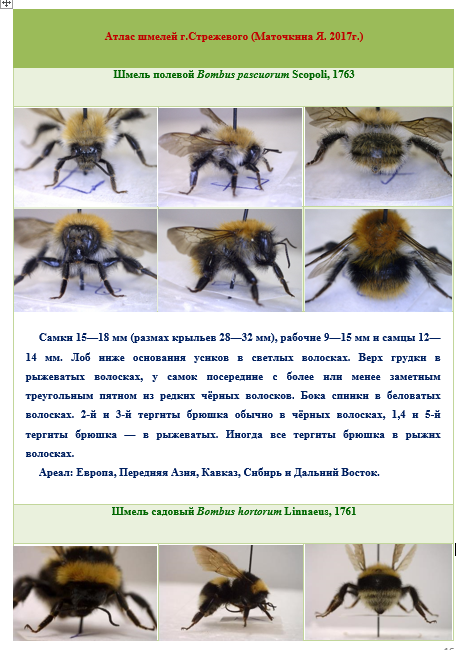 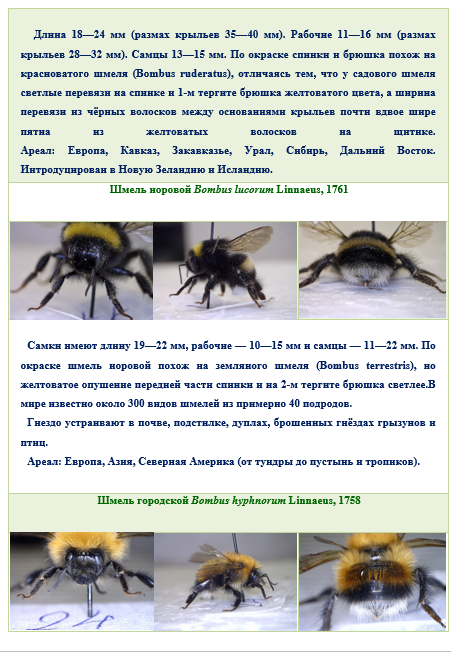 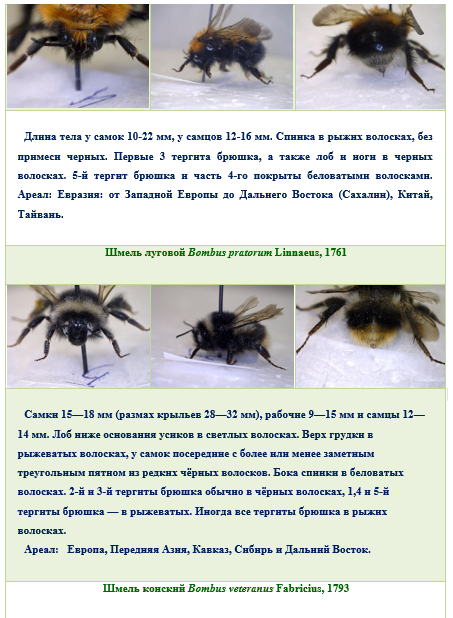 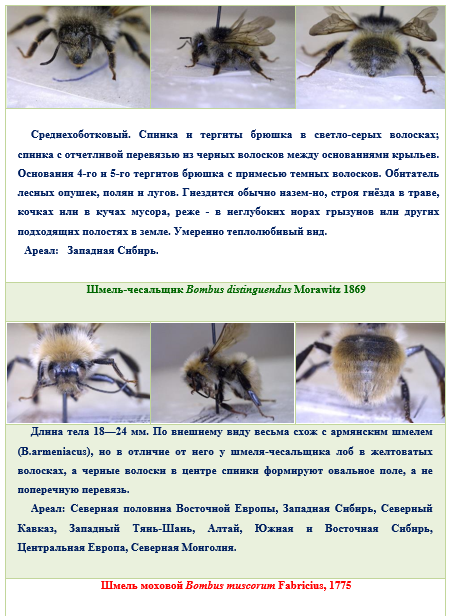 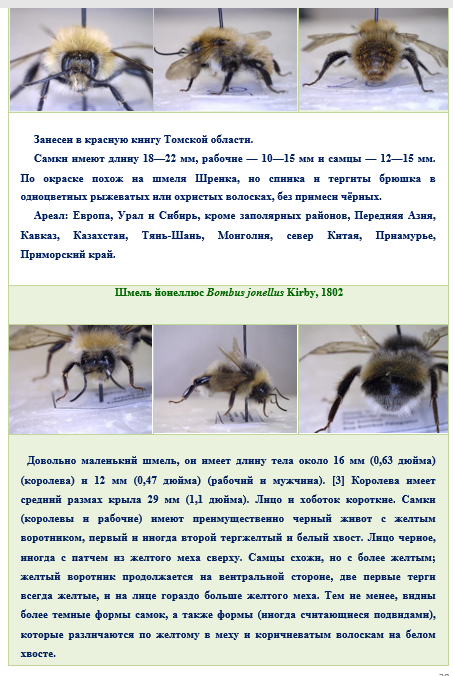 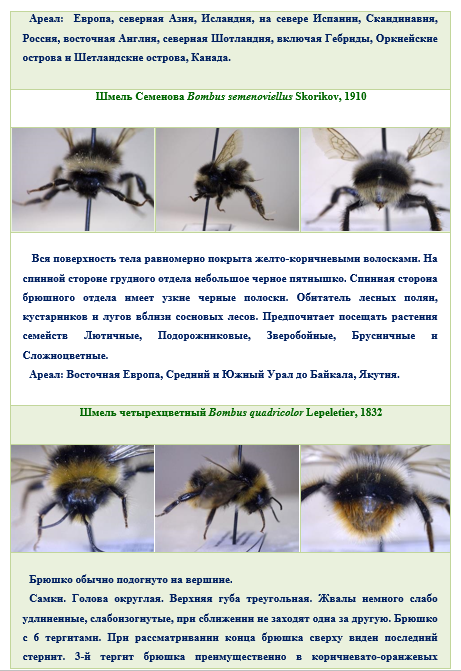 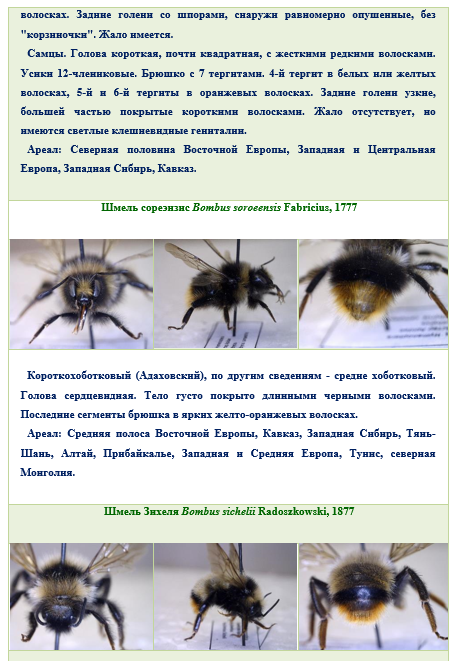 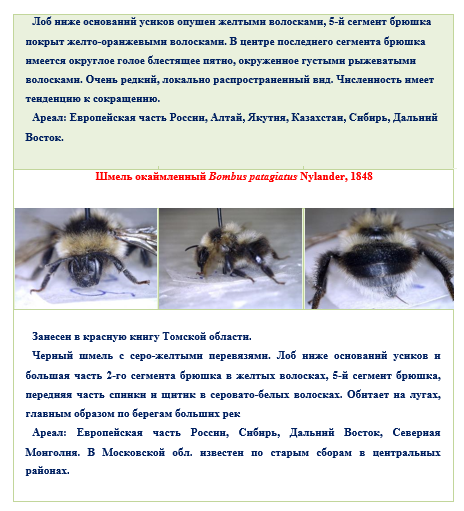 Приложение 2Таблица 1. Видовая принадлежность и сезон цветения декоративных цветочных растений, опыляемых шмелями.32 семейства, 77 растений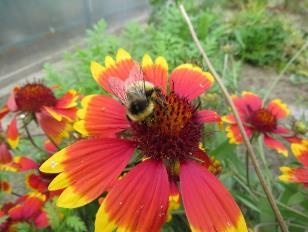 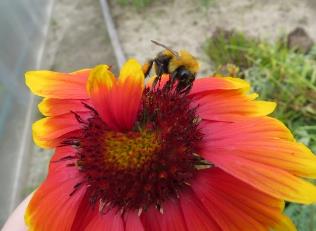 Семейство Сложноцветные  Семейство ТолстянковыеСемейство ЛютиковыеСемейство ЛуковыеСемейство НоричниковыеСемейство Камнеломковые Семейство БурачниковыеСемейство БезвременниковыеСемейство ЛандышевыеСемейство ГвоздичныеСемейство ДымянковыеСемейство ЗонтичныеСемейство ФиалковыеСемейство ЛилейныеСемейство МаковыеСемейство МолочайныеСемейство РозоцветныеСемейство ГераниевыеСемейство ИрисовыеСемейство ГамерокаллисовыеСемейство Капустные	Семейство БобовыеСемейство ПаслёновыеСемейство НастурциевыеСемейство СинюховыеСемейство ПервоцветныеСемейство ЯснотковыеСемейство ГиацинтовыеСемейство КипрейныеСемейство ПионовыеСемейство АмариллисовыеСемейство ЗверобойныеШмель полевойШмель садовыйШмель норовойШмель городскойШмель луговойШмель конскийШмель-чесальщикШмель моховойШмель йонеллюсШмель СеменоваШмель четырехцветныйШмель сореэнзисШмель ЗихеляШмель окаймленный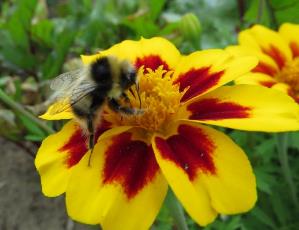 Рис. 5 Шмель садовый Bombus hortorum на тагетисе 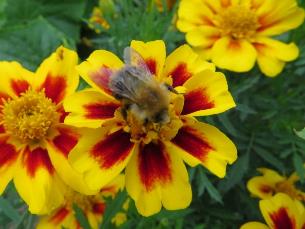       Рис. 6 Шмель полевой Bombus    pascuorum на тагетисе№Видкоротко хоботковыесредне хоботковыедлинно хоботковые1Шмель полевой Bombus pascuorum*2Шмель садовый Bombus hortorum*3Шмель норовой Bombus lucorum*4Шмель городской Bombus hyphnorum*5Шмель луговой Bombus pratorum*6Шмель конский Bombus veteranus*7Шмель-чесальщик Bombus distinguendus*8Шмель моховой Bombus muscorum*9Шмель йонеллюс Bombus jonellus*10Шмель Семенова Bombus semenoviellus*11Шмель четырехцветный Bombus quadricolor12Шмель сореэнзис Bombus soroeensis*13Шмель Зихеля Bombus sichelii*14Шмель окаймленный Bombus patagiatus*Итого:643№ п/пВремя цветенияВид растенияиюньиюньиюньиюньиюльиюльиюльиюльавгуставгуставгуст1Семейство Астровые, Сложноцветные  AsteraceaeСемейство Астровые, Сложноцветные  AsteraceaeСемейство Астровые, Сложноцветные  AsteraceaeСемейство Астровые, Сложноцветные  AsteraceaeСемейство Астровые, Сложноцветные  AsteraceaeСемейство Астровые, Сложноцветные  AsteraceaeСемейство Астровые, Сложноцветные  AsteraceaeСемейство Астровые, Сложноцветные  AsteraceaeСемейство Астровые, Сложноцветные  AsteraceaeСемейство Астровые, Сложноцветные  AsteraceaeСемейство Астровые, Сложноцветные  AsteraceaeСемейство Астровые, Сложноцветные  AsteraceaeСемейство Астровые, Сложноцветные  Asteraceae1.Тысячелистник сорт Cerise Queen2.Астра альпийская3.Астра однолетняя, Каллистефус4.Маргаритка 5.Календула, ноготки6.Василёк горный7.Космея, космос8.Георгина, георгин9.Гайлардия10.Нивяник, поповник11.Пиретрум12.Рудбекия рассечённая «Золотой шар»13.Рудбекия гибридная14.Золотарник, солидаго15.Бархатцы, тагетес16.Цинния2Семейство Толстянковые CrassulaceaeСемейство Толстянковые CrassulaceaeСемейство Толстянковые CrassulaceaeСемейство Толстянковые CrassulaceaeСемейство Толстянковые CrassulaceaeСемейство Толстянковые CrassulaceaeСемейство Толстянковые CrassulaceaeСемейство Толстянковые CrassulaceaeСемейство Толстянковые CrassulaceaeСемейство Толстянковые CrassulaceaeСемейство Толстянковые CrassulaceaeСемейство Толстянковые CrassulaceaeСемейство Толстянковые Crassulaceae1.Очиток видный2.Очиток ложный3.Молодило3Семейство Лютиковые RanunculaceaeСемейство Лютиковые RanunculaceaeСемейство Лютиковые RanunculaceaeСемейство Лютиковые RanunculaceaeСемейство Лютиковые RanunculaceaeСемейство Лютиковые RanunculaceaeСемейство Лютиковые RanunculaceaeСемейство Лютиковые RanunculaceaeСемейство Лютиковые RanunculaceaeСемейство Лютиковые RanunculaceaeСемейство Лютиковые RanunculaceaeСемейство Лютиковые RanunculaceaeСемейство Лютиковые Ranunculaceae1.Аконит, борец, шлемник2.Агератум3.Мальва 4.Аквилегия, водосбор, орлик5.Клематис обыкновеннный6.Дельфиниум, шпорник7.Купальница, купава, огоньки, жарки4Семейство Луковые AllioideaeСемейство Луковые AllioideaeСемейство Луковые AllioideaeСемейство Луковые AllioideaeСемейство Луковые AllioideaeСемейство Луковые AllioideaeСемейство Луковые AllioideaeСемейство Луковые AllioideaeСемейство Луковые AllioideaeСемейство Луковые AllioideaeСемейство Луковые AllioideaeСемейство Луковые AllioideaeСемейство Луковые Allioideae1.Лук Аллиум2.Лук скорода, шнитт-лук, резанец3.Лук батун5Семейство Норичниковые ScrophulariaceaeСемейство Норичниковые ScrophulariaceaeСемейство Норичниковые ScrophulariaceaeСемейство Норичниковые ScrophulariaceaeСемейство Норичниковые ScrophulariaceaeСемейство Норичниковые ScrophulariaceaeСемейство Норичниковые ScrophulariaceaeСемейство Норичниковые ScrophulariaceaeСемейство Норичниковые ScrophulariaceaeСемейство Норичниковые ScrophulariaceaeСемейство Норичниковые ScrophulariaceaeСемейство Норичниковые ScrophulariaceaeСемейство Норичниковые Scrophulariaceae1.Антириум большой, львиный зев6Семейство Камнеломковые  SaxifragaceaeСемейство Камнеломковые  SaxifragaceaeСемейство Камнеломковые  SaxifragaceaeСемейство Камнеломковые  SaxifragaceaeСемейство Камнеломковые  SaxifragaceaeСемейство Камнеломковые  SaxifragaceaeСемейство Камнеломковые  SaxifragaceaeСемейство Камнеломковые  SaxifragaceaeСемейство Камнеломковые  SaxifragaceaeСемейство Камнеломковые  SaxifragaceaeСемейство Камнеломковые  SaxifragaceaeСемейство Камнеломковые  SaxifragaceaeСемейство Камнеломковые  Saxifragaceae1.Астильба2.Бадан7Семейство Бурачниковые BoraginaceaeСемейство Бурачниковые BoraginaceaeСемейство Бурачниковые BoraginaceaeСемейство Бурачниковые BoraginaceaeСемейство Бурачниковые BoraginaceaeСемейство Бурачниковые BoraginaceaeСемейство Бурачниковые BoraginaceaeСемейство Бурачниковые BoraginaceaeСемейство Бурачниковые BoraginaceaeСемейство Бурачниковые BoraginaceaeСемейство Бурачниковые BoraginaceaeСемейство Бурачниковые BoraginaceaeСемейство Бурачниковые Boraginaceae1.Брунера, незабудочник2.Медуница8Семейство Безвременниковые ColchicaceaeСемейство Безвременниковые ColchicaceaeСемейство Безвременниковые ColchicaceaeСемейство Безвременниковые ColchicaceaeСемейство Безвременниковые ColchicaceaeСемейство Безвременниковые ColchicaceaeСемейство Безвременниковые ColchicaceaeСемейство Безвременниковые ColchicaceaeСемейство Безвременниковые ColchicaceaeСемейство Безвременниковые ColchicaceaeСемейство Безвременниковые ColchicaceaeСемейство Безвременниковые ColchicaceaeСемейство Безвременниковые Colchicaceae1.Безвременник9	Семейство Ландышевые Convallariaceae	Семейство Ландышевые Convallariaceae	Семейство Ландышевые Convallariaceae	Семейство Ландышевые Convallariaceae	Семейство Ландышевые Convallariaceae	Семейство Ландышевые Convallariaceae	Семейство Ландышевые Convallariaceae	Семейство Ландышевые Convallariaceae	Семейство Ландышевые Convallariaceae	Семейство Ландышевые Convallariaceae	Семейство Ландышевые Convallariaceae	Семейство Ландышевые Convallariaceae	Семейство Ландышевые Convallariaceae1.Ландыш10Семейство Гвоздичные CaryophyllaceaeСемейство Гвоздичные CaryophyllaceaeСемейство Гвоздичные CaryophyllaceaeСемейство Гвоздичные CaryophyllaceaeСемейство Гвоздичные CaryophyllaceaeСемейство Гвоздичные CaryophyllaceaeСемейство Гвоздичные CaryophyllaceaeСемейство Гвоздичные CaryophyllaceaeСемейство Гвоздичные CaryophyllaceaeСемейство Гвоздичные CaryophyllaceaeСемейство Гвоздичные CaryophyllaceaeСемейство Гвоздичные CaryophyllaceaeСемейство Гвоздичные Caryophyllaceae1.Гвоздика травянка2.Гвоздика бородатая, турецкая3.Лихнис, «татарское мыло»11Семейство Дымянковые FumarioideaeСемейство Дымянковые FumarioideaeСемейство Дымянковые FumarioideaeСемейство Дымянковые FumarioideaeСемейство Дымянковые FumarioideaeСемейство Дымянковые FumarioideaeСемейство Дымянковые FumarioideaeСемейство Дымянковые FumarioideaeСемейство Дымянковые FumarioideaeСемейство Дымянковые FumarioideaeСемейство Дымянковые FumarioideaeСемейство Дымянковые FumarioideaeСемейство Дымянковые Fumarioideae1.Дицентра, «разбитое сердце»12Семейство Сельдерейные, Зонтичные ApiaceaeСемейство Сельдерейные, Зонтичные ApiaceaeСемейство Сельдерейные, Зонтичные ApiaceaeСемейство Сельдерейные, Зонтичные ApiaceaeСемейство Сельдерейные, Зонтичные ApiaceaeСемейство Сельдерейные, Зонтичные ApiaceaeСемейство Сельдерейные, Зонтичные ApiaceaeСемейство Сельдерейные, Зонтичные ApiaceaeСемейство Сельдерейные, Зонтичные ApiaceaeСемейство Сельдерейные, Зонтичные ApiaceaeСемейство Сельдерейные, Зонтичные ApiaceaeСемейство Сельдерейные, Зонтичные ApiaceaeСемейство Сельдерейные, Зонтичные Apiaceae1.Синеголовник13Семейство Фиалковые ViolaceaeСемейство Фиалковые ViolaceaeСемейство Фиалковые ViolaceaeСемейство Фиалковые ViolaceaeСемейство Фиалковые ViolaceaeСемейство Фиалковые ViolaceaeСемейство Фиалковые ViolaceaeСемейство Фиалковые ViolaceaeСемейство Фиалковые ViolaceaeСемейство Фиалковые ViolaceaeСемейство Фиалковые ViolaceaeСемейство Фиалковые ViolaceaeСемейство Фиалковые Violaceae1.Фиалка, виола14	Семейство Лилейные Liliaceae	 	Семейство Лилейные Liliaceae	 	Семейство Лилейные Liliaceae	 	Семейство Лилейные Liliaceae	 	Семейство Лилейные Liliaceae	 	Семейство Лилейные Liliaceae	 	Семейство Лилейные Liliaceae	 	Семейство Лилейные Liliaceae	 	Семейство Лилейные Liliaceae	 	Семейство Лилейные Liliaceae	 	Семейство Лилейные Liliaceae	 	Семейство Лилейные Liliaceae	 	Семейство Лилейные Liliaceae	 1.Рябчик Alba2.Лилия3.Тюльпан15Семейство Маковые PapaveraceaeСемейство Маковые PapaveraceaeСемейство Маковые PapaveraceaeСемейство Маковые PapaveraceaeСемейство Маковые PapaveraceaeСемейство Маковые PapaveraceaeСемейство Маковые PapaveraceaeСемейство Маковые PapaveraceaeСемейство Маковые PapaveraceaeСемейство Маковые PapaveraceaeСемейство Маковые PapaveraceaeСемейство Маковые PapaveraceaeСемейство Маковые Papaveraceae1.Эшшольция2.Мак восточный16Семейство Молочайные EuphorbiaceaeСемейство Молочайные EuphorbiaceaeСемейство Молочайные EuphorbiaceaeСемейство Молочайные EuphorbiaceaeСемейство Молочайные EuphorbiaceaeСемейство Молочайные EuphorbiaceaeСемейство Молочайные EuphorbiaceaeСемейство Молочайные EuphorbiaceaeСемейство Молочайные EuphorbiaceaeСемейство Молочайные EuphorbiaceaeСемейство Молочайные EuphorbiaceaeСемейство Молочайные EuphorbiaceaeСемейство Молочайные Euphorbiaceae1.Молочай кипарисовый17Семейство Розоцветные RosaceaeСемейство Розоцветные RosaceaeСемейство Розоцветные RosaceaeСемейство Розоцветные RosaceaeСемейство Розоцветные RosaceaeСемейство Розоцветные RosaceaeСемейство Розоцветные RosaceaeСемейство Розоцветные RosaceaeСемейство Розоцветные RosaceaeСемейство Розоцветные RosaceaeСемейство Розоцветные RosaceaeСемейство Розоцветные RosaceaeСемейство Розоцветные Rosaceae1.Лабазник, филипендула, таволга2.Гравилат3.Парковая роза (белая)18Семейство Гераниевые GeraniumСемейство Гераниевые GeraniumСемейство Гераниевые GeraniumСемейство Гераниевые GeraniumСемейство Гераниевые GeraniumСемейство Гераниевые GeraniumСемейство Гераниевые GeraniumСемейство Гераниевые GeraniumСемейство Гераниевые GeraniumСемейство Гераниевые GeraniumСемейство Гераниевые GeraniumСемейство Гераниевые GeraniumСемейство Гераниевые Geranium1.Герань лесная19Семейство Ирисовые IridaceaeСемейство Ирисовые IridaceaeСемейство Ирисовые IridaceaeСемейство Ирисовые IridaceaeСемейство Ирисовые IridaceaeСемейство Ирисовые IridaceaeСемейство Ирисовые IridaceaeСемейство Ирисовые IridaceaeСемейство Ирисовые IridaceaeСемейство Ирисовые IridaceaeСемейство Ирисовые IridaceaeСемейство Ирисовые IridaceaeСемейство Ирисовые Iridaceae1.Гладиолус2.Крокус 3.Ирис4.Шафран20Семейство Гамерокаллисовые HemerocallidaceaeСемейство Гамерокаллисовые HemerocallidaceaeСемейство Гамерокаллисовые HemerocallidaceaeСемейство Гамерокаллисовые HemerocallidaceaeСемейство Гамерокаллисовые HemerocallidaceaeСемейство Гамерокаллисовые HemerocallidaceaeСемейство Гамерокаллисовые HemerocallidaceaeСемейство Гамерокаллисовые HemerocallidaceaeСемейство Гамерокаллисовые HemerocallidaceaeСемейство Гамерокаллисовые HemerocallidaceaeСемейство Гамерокаллисовые HemerocallidaceaeСемейство Гамерокаллисовые HemerocallidaceaeСемейство Гамерокаллисовые Hemerocallidaceae1.Лилейник, красоднев21Семейство Капустные, Крестоцветные BrassicaceaeСемейство Капустные, Крестоцветные BrassicaceaeСемейство Капустные, Крестоцветные BrassicaceaeСемейство Капустные, Крестоцветные BrassicaceaeСемейство Капустные, Крестоцветные BrassicaceaeСемейство Капустные, Крестоцветные BrassicaceaeСемейство Капустные, Крестоцветные BrassicaceaeСемейство Капустные, Крестоцветные BrassicaceaeСемейство Капустные, Крестоцветные BrassicaceaeСемейство Капустные, Крестоцветные BrassicaceaeСемейство Капустные, Крестоцветные BrassicaceaeСемейство Капустные, Крестоцветные BrassicaceaeСемейство Капустные, Крестоцветные Brassicaceae1.Иберис, стенник22Семейство Бобовые FabaceaeСемейство Бобовые FabaceaeСемейство Бобовые FabaceaeСемейство Бобовые FabaceaeСемейство Бобовые FabaceaeСемейство Бобовые FabaceaeСемейство Бобовые FabaceaeСемейство Бобовые FabaceaeСемейство Бобовые FabaceaeСемейство Бобовые FabaceaeСемейство Бобовые FabaceaeСемейство Бобовые FabaceaeСемейство Бобовые Fabaceae1.Люпин 23Семейство Паслёновые SolanaceaeСемейство Паслёновые SolanaceaeСемейство Паслёновые SolanaceaeСемейство Паслёновые SolanaceaeСемейство Паслёновые SolanaceaeСемейство Паслёновые SolanaceaeСемейство Паслёновые SolanaceaeСемейство Паслёновые SolanaceaeСемейство Паслёновые SolanaceaeСемейство Паслёновые SolanaceaeСемейство Паслёновые SolanaceaeСемейство Паслёновые SolanaceaeСемейство Паслёновые Solanaceae1.Петуния24Семейство Настурциевые TropaeolaceaeСемейство Настурциевые TropaeolaceaeСемейство Настурциевые TropaeolaceaeСемейство Настурциевые TropaeolaceaeСемейство Настурциевые TropaeolaceaeСемейство Настурциевые TropaeolaceaeСемейство Настурциевые TropaeolaceaeСемейство Настурциевые TropaeolaceaeСемейство Настурциевые TropaeolaceaeСемейство Настурциевые TropaeolaceaeСемейство Настурциевые TropaeolaceaeСемейство Настурциевые TropaeolaceaeСемейство Настурциевые Tropaeolaceae1.Настурция25Семейство Синюховые PolemoniaceaeСемейство Синюховые PolemoniaceaeСемейство Синюховые PolemoniaceaeСемейство Синюховые PolemoniaceaeСемейство Синюховые PolemoniaceaeСемейство Синюховые PolemoniaceaeСемейство Синюховые PolemoniaceaeСемейство Синюховые PolemoniaceaeСемейство Синюховые PolemoniaceaeСемейство Синюховые PolemoniaceaeСемейство Синюховые PolemoniaceaeСемейство Синюховые PolemoniaceaeСемейство Синюховые Polemoniaceae1.Флокс шиловидный2.Флокс метельчатый3.Флокс растопыренный4.Синюха, полемониум26Семейство Первоцветные PrimulaceaeСемейство Первоцветные PrimulaceaeСемейство Первоцветные PrimulaceaeСемейство Первоцветные PrimulaceaeСемейство Первоцветные PrimulaceaeСемейство Первоцветные PrimulaceaeСемейство Первоцветные PrimulaceaeСемейство Первоцветные PrimulaceaeСемейство Первоцветные PrimulaceaeСемейство Первоцветные PrimulaceaeСемейство Первоцветные PrimulaceaeСемейство Первоцветные PrimulaceaeСемейство Первоцветные Primulaceae1.Вербейник монетчатый2.Примула27Семейство Яснотковые LamiaceaeСемейство Яснотковые LamiaceaeСемейство Яснотковые LamiaceaeСемейство Яснотковые LamiaceaeСемейство Яснотковые LamiaceaeСемейство Яснотковые LamiaceaeСемейство Яснотковые LamiaceaeСемейство Яснотковые LamiaceaeСемейство Яснотковые LamiaceaeСемейство Яснотковые LamiaceaeСемейство Яснотковые LamiaceaeСемейство Яснотковые LamiaceaeСемейство Яснотковые Lamiaceae1.Мята колосковая2.Мята перечная3.Стахис, чистец, медвежье ухо4.Тимьян ползучий, чабрец5.Мелисса лекарственная28Семейство Гиацинтовые HyacinthaceaeСемейство Гиацинтовые HyacinthaceaeСемейство Гиацинтовые HyacinthaceaeСемейство Гиацинтовые HyacinthaceaeСемейство Гиацинтовые HyacinthaceaeСемейство Гиацинтовые HyacinthaceaeСемейство Гиацинтовые HyacinthaceaeСемейство Гиацинтовые HyacinthaceaeСемейство Гиацинтовые HyacinthaceaeСемейство Гиацинтовые HyacinthaceaeСемейство Гиацинтовые HyacinthaceaeСемейство Гиацинтовые HyacinthaceaeСемейство Гиацинтовые Hyacinthaceae1.Мускари29Семейство Кипрейные OnagraceaСемейство Кипрейные OnagraceaСемейство Кипрейные OnagraceaСемейство Кипрейные OnagraceaСемейство Кипрейные OnagraceaСемейство Кипрейные OnagraceaСемейство Кипрейные OnagraceaСемейство Кипрейные OnagraceaСемейство Кипрейные OnagraceaСемейство Кипрейные OnagraceaСемейство Кипрейные OnagraceaСемейство Кипрейные OnagraceaСемейство Кипрейные Onagracea1.Энотера, ослинник30Семейство Пионовые PaeoniaceaeСемейство Пионовые PaeoniaceaeСемейство Пионовые PaeoniaceaeСемейство Пионовые PaeoniaceaeСемейство Пионовые PaeoniaceaeСемейство Пионовые PaeoniaceaeСемейство Пионовые PaeoniaceaeСемейство Пионовые PaeoniaceaeСемейство Пионовые PaeoniaceaeСемейство Пионовые PaeoniaceaeСемейство Пионовые PaeoniaceaeСемейство Пионовые PaeoniaceaeСемейство Пионовые Paeoniaceae1.Пион31Семейство Амариллисовые AmaryllidaceaeСемейство Амариллисовые AmaryllidaceaeСемейство Амариллисовые AmaryllidaceaeСемейство Амариллисовые AmaryllidaceaeСемейство Амариллисовые AmaryllidaceaeСемейство Амариллисовые AmaryllidaceaeСемейство Амариллисовые AmaryllidaceaeСемейство Амариллисовые AmaryllidaceaeСемейство Амариллисовые AmaryllidaceaeСемейство Амариллисовые AmaryllidaceaeСемейство Амариллисовые AmaryllidaceaeСемейство Амариллисовые AmaryllidaceaeСемейство Амариллисовые Amaryllidaceae1.Нарцисс32Семейство Зверобойные HypericaceaeСемейство Зверобойные HypericaceaeСемейство Зверобойные HypericaceaeСемейство Зверобойные HypericaceaeСемейство Зверобойные HypericaceaeСемейство Зверобойные HypericaceaeСемейство Зверобойные HypericaceaeСемейство Зверобойные HypericaceaeСемейство Зверобойные HypericaceaeСемейство Зверобойные HypericaceaeСемейство Зверобойные HypericaceaeСемейство Зверобойные HypericaceaeСемейство Зверобойные Hypericaceae1.Зверобой продырявленный